СТИСЛА ХАРАКТЕРИСТИКАміста ЛисичанськРозділ І. СИМВОЛІКА МІСТАДата утворення міста: 1710 рікРозділ ІІ. ХАРАКТЕРИСТИКА МІСТАПриродно-географічні та кліматичні умовиГеографічні переваги: Місто розташоване в північно-західній частині Луганської області, оточено територією Попаснянського району, на правому березі ріки Сіверський Донець. Місто розкинулось на північних відрогах Донецького кряжа, що нависають над рікою, тому рельєф складається, як із пагорбів і височин, так і з лощин, балок і долин.По території міста протікає 2 річки.Найбільші:Сіверський Донець, довжиною 12,5 км; Верхня Біленька, довжиною 7,0 км.Кліматичні переваги: Клімат помірно-континентальний із відчутними засухами. Середня температура влітку +21°C, взимку −7°C. У формуванні клімату беруть участь декілька типів повітряних мас, але домінують континентальні – 70% (з них: помірні – 54%; арктичні – 6%; тропічні – 13%). Результатом цього є переважання вітрів переважно східних і південно-східних. Вітровий режим залежить від сезонного розподілу атмосферного тиску та взаємодії баричних систем. Швидкість вітру за середнім показником коливається від 3,1 м/с до 5,0 м/с. Протягом року більш ніж на 70 % спостерігаються слабкі та помірні вітри зі швидкістю 0 - 5 м/с.Максимальна середньорічна кількість опадів (535 мм). Дощі часто випадають у вигляді короткочасних злив. Зима порівняно холодна, з різкими східними й південно-східними вітрами, відлигами й ожеледицями, малосніжна.Весна - сонячна, тепла, нерідко супроводжується сухими східними вітрами, заморозками. Літо спекотне, друга половина його – помірно суха.Осінь сонячна, тепла, суха.ДемографіяСтаном на 01.01.2017В місті спостерігається тенденція дестабілізації міграційного та природного балансу населення. Важливим чинником в стані демографічного розвитку є нестримне старіння населення, що призводить до зростання демографічного навантаження на частину населення, яка працює. Станом на 01.01.2017 чисельність постійного населення міст Лисичанська, Новодружеська та Привілля становила 114521 осіб, що на 1479 осіб або на 1,28% менше ніж на відповідну дату 2016 р.У 2016 році за даними статистики у місті народилось 641 особа, померло – 2012, природне скорочення – 1371 особи, міграційне сальдо негативне 108 осіб. Станом на 01.01.2017 року на обліку в УПСЗН перебувають 24152 внутрішньо переміщені особи, з них 1988 дитини, 283 інваліда, 17393 пенсіонера, 3566 працездатних осіб.Людські ресурси.У сферах економічної діяльності міста станом на 01.01.17 зайнято 18882 осіб.Освіта, підготовка кадрів.Мережа навчальних закладів м. Лисичанська складає 21 загальноосвітніх навчальних заклади, 2 позашкільних навчальних заклади, 17 дошкільних навчальних закладів (з них 15 комунальної форми власності, 1 не функціонує).Із числа ЗНЗ:шкіл І-ІІ ступенів – 4шкіл І-ІІІ ступенів – 17, з них:- багатопрофільний ліцей;- багатопрофільна гімназія;- спеціалізовані школи І-ІІІ ступенів №№ 8, 27;- НВК «Школа І-ІІ ступенів – ліцей «Гарант»;- КЗ «Лисичанський навчально-виховний комплекс загальноосвітня школа І-ІІІ ступенів № 3 – дошкільний навчальний заклад «Барвінок».Контингент учнів шкіл міста на кінець 2015/2016 начального року складав 7890 осіб на 380 класів. На початок 2016/2017 навчального року у 381 класі навчається 8175 учнів, що свідчить про збереження контингенту учнів шкіл міста. У місті функціонують 3 україномовні (загальноосвітня школа І-ІІІ ступенів № 3 та загальноосвітні школи І-ІІ ступенів №№ 9, 24), 2 російськомовні та 16 двомовних шкіл. У 160 українських класах навчаються українською мовою 36,6 % від загальної кількості учнів.Дошкільна освіта в м. Лисичанськ представлена 17 дошкільними навчальними закладами, з яких 15 – комунальної форми власності. 1 дошкільний заклад комунальної форми власності («Золотий півник») знаходиться на реконструкції. У функціонуючих дошкільних закладах виховується 2228 дітей у віці від 2 до 7 років. В семи дошкільних закладах функціонують 8 спеціалізованих груп: 3 групи для дітей з порушенням зору, 5 груп – для дітей з патологією мови. З 01.09.2016 року в дошкільному закладі №7 «Іскорка» розпочала роботу інклюзивна група для дітей з особливими потребами. Також у ДНЗ працюють 6 логопедичних пунктів. Охоплення дітей дошкільного віку освітою у дошкільних навчальних закладах складає 85%. В усіх ДНЗ міста створені консультативні пункти для батьків, діти яких не відвідують дошкільні навчальні заклади, організовані заняття для дітей. 100% дітей 5-6-річного віку охоплені різними формами дошкільної освіти.В м. Лисичанськ підготовкою молодих фахівців займаються 6 професійно-технічних та 4 вищих навчальних закладів освіти I – II рівня акредитації та 1 вищий навчальний заклад III-IV рівня акредитації, які щорічно готують та випускають декілька тисяч молодших спеціалістів та кваліфікованих робітників з економічних, гірничих, інженерних спеціальностей.Житло.Станом на 01.01.2017 року на квартирному обліку за місцем реєстрації при Лисичанській міській раді перебуває 730 сімей, з них правом першочергового отримання житла користуються 264 сімей, правом позачергового одержання житла – 168 сімей.У 2016 році на квартирний облік громадян, які потребують поліпшення житлових умов, поставлено 45 сімей. Відмовлено у постановці на квартирний облік 4 сім’ям. Знято з квартирного обліку 31 сім’ю.За звітний період розподілено та надано 22 квартири повторного заселення.На сьогодні кількість приватизованого житла складає 31152 квартири, що становить 89% усього житлового фонду, який складає 34765 квартир. У 2016 році приватизовано 118 квартир комунальної форми власності. Економічний потенціалОснову промислового комплексу міста складають підприємства вугільної та хімічної промисловості, транспортні та будівельні організації.Вагомий внесок у бюджет і промисловість міста роблять ПАТ «Лисичанськвугілля», ПрАТ «ЛИНІК», ТДВ «Желатиновий завод», ПАТ «Рідкісні гази», ПАТ «Лисичанський склозавод «Пролетарій» , ТДВ «ЛИСПИ», ТОВ «Екотех», ПАТ «Регенерат», тощо.У 2016 року підприємствами міcта реалізовано промислової продукції, робіт і послуг на суму 885137,9 тис. грн., що на 157317,9 тис. грн., або на 21,61% більше минулорічного показника. Обсяг реалізованої промислової продукції (товарів, послуг) без ПДВ та акцизу у відсотках до всієї реалізованої продукції в Луганській області складає 2,4%.В розрахунку на одного жителя міста реалізовано промислової продукції на 6,658 тис. грн. (по області 14,865 тис. грн.).Зовнішньоекономічна діяльністьЧерез військовий конфлікт в регіоні відбувається втрата експортних ринків міста. Взагалі падіння експорту по області склало 94,4 %. Більшість підприємств, які займаються зовнішньоекономічною діяльністю, значно або повністю скоротили обсяги виробництва через ускладнення технологічного й виробничого процесу, виникнення логістичних проблем, що призвело до значного скорочення експортно-імпортних операцій міста.Основними суб’єктами зовнішньоекономічної діяльності по місту Лисичанськ є ПАТ «Лисичанський склозавод «Пролетарій», ТДВ Лисичанський желатиновий завод, ТОВ «Лізингінвест»», ТОВ «Виробничо-комерційна фірма ТЕКНІМОНТ», ТОВ «АЛІСТЕЛ», ПАТ «Рідкісні гази», ТОВ «Ялинкові прикраси», ТОВ «Лисичанський завод «Техномашпром», ТОВ «Лисстальпром», ТОВ «Лайон».Транспортна інфраструктура Інфраструктура міста представлена маршрутними таксі, автобусами, тролейбусами. В місті розташовано 2 міські автобусні станції. На даний час працює лише одна, завдяки якій є постійне сполучення з містами як Луганської області, так і іншими крупними містами сходу України.На території міста знаходиться 4 залізничних станцій та 2 зупиночних пункти: Лисичанськ; Вовчеярська; Переїздна; Насветевіч. Станція Лисичанськ є основною залізничною станцією як для жителів Лисичанська, так і сусіднього міста Сєвєродонецьк. На цій станції зупинку роблять абсолютно всі поїзди як приміські, так і далекого прямування.Станція Вовчеярська розташована в південній частині міста. На станції також роблять зупинку всі поїзди. Дана станція дозволяє жителям юної частини міста не бути залежними від основної станції міста.Аеропорт в місті відсутній. Найближчий аеропорт розташовано у місті Сєвєродонецьк.Автомобільні дороги місцевого значення складають – 223,8 км; за територіальним значенням: Р66,Т 1302,Т 1303, мають з’єднання з: Е50, М03,М04, Н21, Р07, Т 1307, Т 1308, Е40,Т 1313, Т 1321.Сфери охорони здоров’я, культури, дозвілля та відпочинкуСистема охорони здоров’я міста представлена мережею лікувально-профілактичних закладів, у тому числі: ЦМЛ ім. Тітова, Центр ПМСД №1, Центр ПМСД № 2, Міська дитяча лікарня, Стоматологічна поліклініка. Крім цього, на території мста розташовані лікувально-профілактичних заклади обласного підпорядкування: Лисичанська обласна психіатрична лікарня, Лисичанський обласний протитуберкульозний диспансер, Лисичанський обласний шкіряно-венерологичний диспансер, Станція швидкої медичної допомоги. В рамках сприяння розміщення обласних лікувально-профілактичних закладів, переміщених з окупованої території, функціонує Луганська обласна дитяча клінічна лікарня, відділення Луганського обласного кардіологічного диспансеру, травматологічне відділення Луганської обласної клінічної лікарні.Основною метою діяльності охорони міста є реалізація державної політики в сфері охорони здоров’я, надання якісної медичної допомоги населенню міста.Основними чинниками, що впливають на виконання покладенних завдань є зниження соціального рівня населення, збільшення цін на лікарські засоби та вироби медичного призначення; недостатня матеріально-технічна база лікувально-профілактичних закладів. Всі вищевказані чинники впливають на якість надання медичної допомоги, що не дозволяє забезпечити виконання протоколів та стандартів надання медичної допомоги, внаслідок чого збільшується рівень ускладнень захворювань, збільшення рівня тяжких невиліковних захворювань.Заклади охорони здоров’я міста Лисичанська знаходяться на першій лінії надання медичної допомоги в зоні проведення АТО. Центральні міська лікарня в теперішній час надає медичну допомогу постраждалим від бойових дій, військовослужбовцям, працівникам МВС, а також населеним пунктам Попаснянського району, ВПО.Галузь культури, дозвілля та відпочинку.Основною метою діяльності галузі культури міста є реалізація державних засад культурної політики, організація основних організаційних, культурно-мистецьких, патріотичних та просвітницьких заходів, забезпечення функціонування комунальних закладів культури та прав на доступ до культурних цінностей громади міста.Галузь культури в місті представлена широкою мережею закладів культури:- Лисичанська централізована бібліотечна система, до складу якої входять 10 бібліотек-філій на території міст Лисичанськ, Новодружеськ, Привілля;- 3 Палаци культури;- КП «Кінотеатр «Дружба»»;- Лисичанський міській краєзнавчий музей;- три дитячі школи мистецтв міст Лисичанськ, Новодружеськ, Привілля.При Лисичанській централізованій бібліотечній системі працює інформаційний центр, де користувачі бібліотеки можуть отримати інформаційні послуги та доступ до мережі Інтернет.ТОВ «Максим-Парк» – парк культури і відпочинку міста, який організовує свою діяльність у сфері сімейного дозвілля. На території парку розташовані атракціони, літній торговий майданчик і концертна сцена для проведення масових заходів.Охорона навколишнього природного середовищаЕкологічний стан у місті Лисичанськ у 2016 році в основному залишався стабільним. Надзвичайних ситуацій техногенно-екологічного характеру, які б зумовили значні обсяги чи неконтрольоване забруднення навколишнього середовища, протягом року на території міста не було.За інформацією Державної санітарно-епідеміологічної служби України основними забруднювачами атмосферного повітря у місті залишаються промислові підприємства міста, у т.ч. шахти ПАТ «Лисичанськвугілля», та працюючі підприємства міст Сєвєродонецьк, Рубіжне, а також викиди від автотранспорту.Рівень забруднення атмосферного повітря у 2016 р. залишається ще значним. Індекс забруднення повітря за 2016 р. у м. Лисичанськ складає 9,2. Випадків ВЗ і ЕВЗ не зафіксовано. Максимальні концентрації за рік по забруднюючим домішкам у 2016 році не перевищували меж ГДК.Перевищення ГДК шкідливих речовин у атмосферному повітрі в 2016 році мало місце тільки по формальдегіду та окису вуглецю. Перевищення максимальних ГДК шкідливих речовин по формальдегіду становило – 4,0 рази, по вуглецю оксиду – 1,7 рази.Сіверський Донець – основна водна артерія області і м. Лисичанськ. ГП-I Лисичанськ веде спостереження та роботи за програмою ГП-II. На ділянці протягом , що проходить через Лисичансько-Рубіжанський промисловий регіон, в Сіверський Донець надходять скиди КП «Рубіжанського виробничого управління водопровідно-каналізаційного господарства», Рубіжанського картонно-тарного комбінату, ТОВ «НВП «Зоря», ПАТ «Сєвєродонецьке об′єднання «Азот», ПАТ «Лисичанськвугілля». На цій же ділянці в р. Сіверський Донець впадають притоки – річки Борова та Верхньо-Біленька. Річка Борова внаслідок меншої забрудненості позитивно впливає на стан води Сіверського Донця. Негативний вплив на стан води (хлориди, сульфати, азотне забруднення) має притока Верхньо-Біленька, яка забруднена природними солями ще у витоку, тому що протікає скрізь природні поклади хлоридних солей та приймає в себе дуже засолені стоки шахтних вод ПАТ «Лисичанськвугілля» та ПАТ «Лисичанський желатиновий завод».У звітному році забруднення залишилось на рівні попереднього року. Випадки ВЗ не спостерігались. Концентрації по фенолам не спостерігались. В цьому створі ведеться контроль по вмісту хлорорганічних пестицидів (ХОП). Контроль ведеться за такими пестицидами: трефлан; п,п – ДДЕ; п,п – ДДТ; α, β, γ-ГХЦГ; ГХБ. Концентрації спостерігались по α-ГХЦГ у вересні (0,001 мкг/дм3).У створах м. Лисичанськ фітопланктон перебував у більш стабільному стані, але індекс сапробності відповідав 3-4, 4 класам якості вод (помірно забруднені, забруднені води). У квітні стан фітопланктону у створах м. Лисичанськ був найкращим: угруповання структуроване, його структура сформована, зустрічались водорості 6 систематичних груп, чисельність і біомаса в цей час були найбільшими. Домінували діатомові β-мезосапробні водорості. У створах в районі ВО «Азот» та  нижче м. Лисичанськ у серпні спостерігалось «цвітіння» вод за рахунок збільшення біомаси діатомових водоростей (слабкий ступінь).Видове багатство зоопланктону, порівняно з минулим роком, зросло. У створах м. Лисичанськ максимальні значення чисельності, біомаси та видового багатства зоопланктону, які спостерігались у квітні, різко знижувались у всі інші строки спостережень до поодиноких безхребетних або до їх відсутності в пробах взагалі.Загальний видовий склад донних ценозів річки значно збагатився. У створах м. Лисичанськ в складі угруповань макрозообентосу переважали молюски, ракоподібні, личинки бабок та двокрилих комах; поденки та волохокрильці розвивались в кожному створі. Екологічний стан річки на ділянці м. Лисичанськ був благополучний, 3 клас якості (помірно забруднені води), а восени спостерігалось покращення – 2 клас якості (чисті води).Використання природних ресурсів і пов’язане з ним відповідне навантаження на навколишнє природне середовище – це та сфера людської діяльності, яка визначає широке коло соціальних, економічних та екологічних проблем.Сучасний стан природних ресурсів і навколишнього середовища змушує змінити підходи щодо подальшого економічного розвитку й оцінити його з урахуванням економічних пріоритетів та наявності екологічних ризиків. Забруднюються повітря, води і ґрунти, виснажуються природні ресурси, збіднюється ландшафтне і біотичне різноманіття, що негативно впливає на живі організми і людей. Тому найбільш оптимальним є поліпшення контролю якості питної води КСП «Лисичанськводоканал». Крім того, необхідно здійснювати відновлення зелених насаджень на території міста, поетапно проводити заміну тих зелених насаджень, які мають незадовільний стан. Рослинність здатна істотно зменшити несприятливий вплив кліматичних і виробничих факторів на умови праці, життя і відпочинку людини.Перелік корисних копалин, їх місцезнаходження та обсягиОсновною корисною копалиною міста є кам’яне вугілля. Супутніми корисними копалинами кам’яного вугілля є метан та германій. Є також крейда, що використовується для виробництва соди. Також поширені будівельні матеріали: щебінь, пісок, мергелі, вапняки, у тому числі флюсові.Співпраця з міжнародними фінансовими організаціямиЛисичанською міською радою постійно проводиться робота із залученням додаткових ресурсів для відновлення та розвитку міста за рахунок міжнародних фінансових установ та програм міжнародної технічної допомоги.Міська рада плідно співпрацює з такими міжнародними організаціями, як «MOM», «GIZ», UNDP (ПРООН), AIDShealthcare Foundation (CША), «BIBLIOMIST», UNICEF (ЮНІСЕФ) та ін.Завдяки проекту МОМ «Міграція для загального блага» розпочата робота з проведення ремонтно-будівельних робіт на об`єкті КЗ «Лисичанський міський Палац культури», за адресою вул. Красна, 30, м.Лисичанськ.Міжнародна організація UNICEF (ЮНІСЕФ), що діє під егідою Організації Об`єднаних Націй допомогла Лисичанській загальноосвітній школі I-II ступенів № 9 з капітальним ремонтом сиситеми опалювання, що розташована за адресою вул. Докучаєва, 7, м. Лисичанськ.Протягом довгого часу благодійний фонд AIDShealthcare Foundation допомагає кабінету «Довіра», що є структурним підрозділом ЦМЛ ім. Титова м. Лисичанська. З 2010 по 2015 рр. був проведений ремонт приміщення, придбано паливно-мастильні матеріали для транспортування зразків крові до Луганського обласного центру, безкоштовно отримано обладнання, інвентарь, медикаменти, канцтовари та ін.За результатами конкурсу «Кіноклуб Docudays UA в бібліотеці», організованого програмою «Бібліоміст», спільно з Міжнародним фестивалем документального кіно про права людини Docudays UA, Лисичанська центральна бібліотека стане однією з 30 центрів надання інформації про права людини в Україні. У бібліотеці буде створено дискусійний центр, в якому можна буде подивитися українські документальні фільми та залучитися до їхнього обговорення.Центр надання адміністративних послуг у м. Лисичанську створений у 2015 році за ініціативою і сприяння керівництва міста. Але втілення ідей у життя було б неможливим без методичної, а головне, матеріальної підтримки німецької федеральної компанії Deutsche Gesellschaft für Internationale Zusammenarbeit (GIZ) GmbH, з якою ще у березні 2013 року була укладена Угода про співпрацю, що триває і до тепер.Після проведення АТО в м. Лисичанську була пошкоджена частина житлового фонду міста. У відновлені приймали участь такі благодійні організації як Австрійський та Швейцарський Червоний Хрест.Активну участь у відновлені та ремонті житлового фонду приймає Норвезька рада у справах біженців (NRC), надаючи вагому допомогу громаді в доставці і видачі будматеріалів.Отже, Лисичанська міська рада відкрита для активної співпраці з іноземними міжнародними організаціями задля відновлення благоустрою, інфраструктури міста та постійно веде роботу для залучення допомоги.Масштабні інвестиційні проекти, що реалізуються в місті.Масштабні інвестиційні проекти в місті не реалізуються.Розділ ІІІ. ПРОПОЗИЦІЇ ДЛЯ ІНВЕСТОРІВГалузі економіки, що мають найкращий інвестиційний потенціал.1. Вугільна промисловість;2. Хімічна та нафтохімічна;3. Легка промисловість;4. Харчова;5. Машинобудування;6. Будівельна (виробництво іншої неметалевої мінеральної продукції).Стратегічні регіональні проекти.Відсутні.Вільні земельні ділянки для інвестування.Вільна земельна ділянка має загальну площу  (резерв ), розташована у південній частині міста Лисичанськ, між підприємствами ТДВ «Лисичанський желатиновий завод» та ПрАТ «Регенерат», не має капітальної забудови та відноситься до земель промислового призначення. Рішенням Лисичанської міської ради від 28.04.2010 № 1419 наданий дозвіл на виконання проектів землеустрою щодо відводу земельних ділянок на цьому майданчику для продажу прав на них на земельних торгах.Розділ IV. КОНТАКТИ, ДЖЕРЕЛАЛИСИЧАНСЬКА МІСЬКА РАДА ЛУГАНСЬКОЇ ОБЛАСТІвул. ім. М. Грушевського, . Лисичанськ, Луганська область,93100, Україна, тел. (06451) 7-24-22,факс (06451) 5-18-21, е-mail: ispolkom@lis.gov.uaсайт http://lis.gov.uaЛисичанський міський голова Шилін Сергій Іванович тел. (06451) 7-24-22Контактна особа: начальник управління економіки Лисичанської міської ради Некрасов Олександр Миколайович тел. (06451) 7-32-52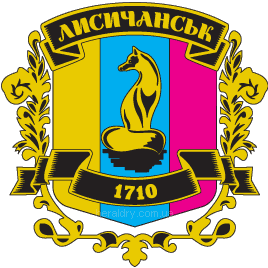 Герб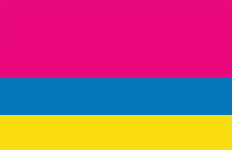 ПрапорПоказникСередня чисельність наявного населенняПриродний рух населенняПриродний рух населенняПриродний рух населенняМіграційний рух населення (зовнішня міграція)Міграційний рух населення (зовнішня міграція)Міграційний рух населення (зовнішня міграція)ПоказникСередня чисельність наявного населеннякількість народжених (осіб)кількість померлих (осіб)природний приріст (осіб)число прибулихчисло вибулихприрістЛисичанськ (міськрада), осіб1145216412012-1371106215-109